EVENT INFO FORM A – WEB LISTING ONLY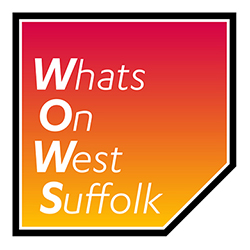 Please complete and return your form to marketing@whatsonwestsuffolk.co.ukPlease complete and return your form to marketing@whatsonwestsuffolk.co.ukA small charge may apply to list your event; we will contact you on receipt of your submission to advise you of any cost and you can then decide if you wish to proceed. A typical cost for an event listing is £10 per event for charities and £20 per event for non-charities.Spektrix: Basic DetailsTitle of Event– Max. 32 characters incl. spacesSpektrix: Basic DetailsShort Blurb– Max. 200 characters incl. spaces– Must include the name of venue and town or venue (e.g. “Join us at Moyse’s Hall Museum, Bury St Edmunds for a night of…”)– The short blurb is the brief description visible on the What’s On pageSpektrix: Basic DetailsEvent Image – Jpeg, 400 x 250 pixels, landscape. Please attach separatelySpektrix: Basic DetailsEvent Genre– Please highlight the genre that is most appropriate for your event, or ignore if none are suitable.FamilyOutdoorExhibitionsMusic / TheatreHistoricalWorkshops / ClubsSpektrix: Basic DetailsName of VenueSpektrix: Basic DetailsAddress of Venue Spektrix: Basic DetailsTime & Date of Event(e.g. 10am-5pm, Monday 22 December 2014)WEBSITE EVENT PAGE CONTENTSThe below sections (Longer Blurb, Extra Info & Booking Info) will together make up the contents of your event web page within the websiteWOWS reserves the right to cut or edit copy to suit the purposes of the website and publicationsWEBSITE EVENT PAGE CONTENTSThe below sections (Longer Blurb, Extra Info & Booking Info) will together make up the contents of your event web page within the websiteWOWS reserves the right to cut or edit copy to suit the purposes of the website and publicationsWEBSITE EVENT PAGE CONTENTSThe below sections (Longer Blurb, Extra Info & Booking Info) will together make up the contents of your event web page within the websiteWOWS reserves the right to cut or edit copy to suit the purposes of the website and publicationsWEBSITE EVENT PAGE CONTENTSThe below sections (Longer Blurb, Extra Info & Booking Info) will together make up the contents of your event web page within the websiteWOWS reserves the right to cut or edit copy to suit the purposes of the website and publicationsWEBSITE EVENT PAGE CONTENTSThe below sections (Longer Blurb, Extra Info & Booking Info) will together make up the contents of your event web page within the websiteWOWS reserves the right to cut or edit copy to suit the purposes of the website and publicationsWEBSITE EVENT PAGE CONTENTSThe below sections (Longer Blurb, Extra Info & Booking Info) will together make up the contents of your event web page within the websiteWOWS reserves the right to cut or edit copy to suit the purposes of the website and publicationsWEBSITE EVENT PAGE CONTENTSThe below sections (Longer Blurb, Extra Info & Booking Info) will together make up the contents of your event web page within the websiteWOWS reserves the right to cut or edit copy to suit the purposes of the website and publicationsWEBSITE EVENT PAGE CONTENTSThe below sections (Longer Blurb, Extra Info & Booking Info) will together make up the contents of your event web page within the websiteWOWS reserves the right to cut or edit copy to suit the purposes of the website and publicationsSpektrix: WebsiteLonger Blurb (if required)– Max. 600 characters incl. spaces– If you don’t want to go into more detail about your event than you have in the short blurb section, above, just leave this field blankSpektrix: WebsiteExtra info (if required)(e.g. please wear suitable clothing, duration of event/show,  suitable for ages 3+, all children must be accompanied by an adult, parking info etc)Spektrix: WebsiteBooking infoTimes: (e.g. 10am-5pm, Monday 22 December 2014)Tickets: (e.g.  £5 per person, or free admission, or £5 Adults | £3 Children & Senior Citizens)Booking: (e.g. Booking essential – telephone number or email address or web url / Booking advisable – telephone number or email address or web url / No booking required)Venue: (e.g. Moyse’s Hall Museum, Bury St Edmunds)This event is promoted by (e.g. your organisation name/venue name)Times: Tickets: Booking: Venue: This event is promoted by Times: Tickets: Booking: Venue: This event is promoted by Times: Tickets: Booking: Venue: This event is promoted by Times: Tickets: Booking: Venue: This event is promoted by Times: Tickets: Booking: Venue: This event is promoted by Times: Tickets: Booking: Venue: This event is promoted by YOUR CONTACT DETAILSYOUR CONTACT DETAILSYOUR CONTACT DETAILSYOUR CONTACT DETAILSYOUR CONTACT DETAILSYOUR CONTACT DETAILSYOUR CONTACT DETAILSYOUR CONTACT DETAILSName of OrganisationAddress of Organisation– Full address incl. postcodeContact NameContact Telephone NumberContact Email Address